Paskaidrojuma raksts Rēzeknes novada pašvaldības saistošajiem noteikumiem „Rēzeknes novada pašvaldības nolikums” Domes priekšsēdētājs	 		                                                                             M.Švarcs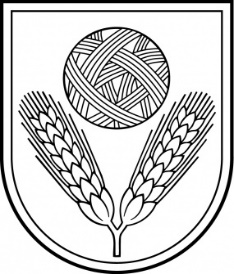 Rēzeknes novada DOMEReģ.Nr.90009112679Atbrīvošanas aleja 95A, Rēzekne,  LV – 4601,Tel. 646 22238; 646 22231, Fax. 646 25935,E–pasts: info@rezeknesnovads.lvInformācija Internetā:  http://www.rezeknesnovads.lvPaskaidrojuma raksta sadaļasNorādāmā informācija1. Projekta nepieciešamības pamatojumsŠobrīd pašvaldības pārvaldes organizāciju, lēmumu pieņemšanas kārtību, iedzīvotāju tiesības un pienākumus vietējā pārvaldē, kā arī citus pašvaldības darba organizācijas jautājumus nosaka Rēzeknes novada pašvaldības 2017.gada 20.jūlija saistošie noteikumi Nr.1 „Rēzeknes novada pašvaldības nolikums”, turpmāk - Saistošie noteikumi Nr.1 (parakstīti 20.07.2017., stājušies spēkā 21.07.2017.)Rēzeknes novada dome 2018.gada 1.martā pieņēmusi lēmumus par atsevišķu Rēzeknes novada pašvaldības pirmsskolas izglītības iestāžu likvidāciju – par Čornajas pirmsskolas izglītības iestādes “Brīnumzeme”, Lūznavas pirmsskolas izglītības iestādes “Pasaciņa”, Nagļu pirmsskolas izglītības iestādes un Rikavas pirmsskolas izglītības iestādes likvidāciju ar 2018.gada 3.septembri.Rēzeknes novada dome 2018.gada 18.oktobrī pieņēmusi lēmumu “Par Rēzeknes novada pašvaldības pagastu pārvalžu reorganizāciju”, ar kuru noteikusi, ka ar 2018.gada 3.decembri tiek izveidotas 4 (četras) jaunas pašvaldības iestādes reorganizējot esošās 22 Rēzeknes novada pašvaldības iestādes - pagastu pārvaldes ar to sastāvā esošajām struktūrvienībām, tajā skaitā 3 (trīs) pagastu pārvaldēm struktūrvienību statusā, paredzot šo iestāžu darbības uzsākšanu ar 2019.gada 1.janvāri: 1) iestāde “Dricānu pagastu apvienība”; 2) iestāde “Kaunatas pagastu apvienība”; 3) iestāde “Nautrēnu pagastu apvienība”; 4) iestāde “Maltas pagastu apvienība”.Bez tam pielietojot praksē Saistošos noteikumus Nr.1, tika konstatēts, ka Saistošo noteikumu Nr.1 teksta redakcijā ir pieļauta pārrakstīšanās kļūda, atstājot iestāžu sarakstā Audriņu pirmsskolas izglītības iestādi, kura likvidēta, pieņemot lēmumu, ar 2017.gada 10.maiju.Ņemot vērā iepriekšminēto, nepieciešams veikt grozījumus Saistošajos noteikumos Nr.1, izdodot jaunus Saistošos noteikumus.2. Īss projekta satura izklāstsRēzeknes novada pašvaldības saistošie noteikumi „Grozījumi Rēzeknes novada pašvaldības 2017.gada 20.jūlija saistošajos noteikumos Nr.1 „Rēzeknes novada pašvaldības nolikums”” izdoti saskaņā ar  likuma „Par pašvaldībām” 21.panta pirmās daļas 1.punktu un 24.pantu.Saistošo noteikumu izdošanas mērķis – izdarīt grozījumus spēkā esošajos Saistošajos noteikumos Nr.1. Saistošie noteikumi paredz svītrot Saistošo noteikumu Nr.1 5.15., 5.17., 5.23., 5.27. un 5.31.punktus, kā arī izteikt jaunā redakcijā 10.punktu. 3. Informācija par plānoto projekta ietekmi uz pašvaldības budžetuSaistošo noteikumu projekta īstenošana neietekmē pašvaldības budžetu. Lai nodrošinātu saistošo noteikumu projekta izpildi nav nepieciešams veidot jaunas institūcijas vai radīt jaunas darba vietas.4. Informācija par plānoto projekta ietekmi uz uzņēmējdarbības vidi pašvaldības teritorijāAr saistošajiem noteikumiem nav noteikta mērķgrupa, uz kuru attiecināms saistošo noteikumu tiesiskais regulējums.Uzņēmējdarbības vidi pašvaldības teritorijā saistošie noteikumi neskars.5. Informācija par administratīvajām procedūrāmPersonas Saistošo noteikumu projekta piemērošanas jautājumos var griezties Rēzeknes novada pašvaldības administrācijā un pagastu pārvaldēs.Saistošo noteikumu projekts neskar administratīvās procedūras.6. Informācija par konsultācijām ar privātpersonāmSabiedrības līdzdalība Saistošo noteikumu projekta izstrādāšanā nav nepieciešama.